Publicado en Puebla el 28/06/2024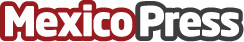 Planet Fitness inaugura una nueva sucursal en PueblaLa cadena de gimnasios más grande del mundo sigue creciendo en México, dando la bienvenida a su sucursal Angelópolis en PueblaDatos de contacto:Planet FitnessPlanet Fitness7773757922Nota de prensa publicada en: https://www.mexicopress.com.mx/planet-fitness-inaugura-una-nueva-sucursal-en Categorías: Nacional Franquicias Puebla Fitness http://www.mexicopress.com.mx